NOTICE OF RACE1.	ORGANISING AUTHORITY	The Organising Authority (OA) will be Howth Yacht Club CLG, in association with the International J24 Class Association of Ireland.2.	VENUE	The venue will be the waters of North of Howth. The race area will be approximately 2 NM from Howth Harbour.3.	RULES 3.1	This event will be governed by the rules as defined in The Racing Rules of Sailing (“RRS”) 2017 - 2020. In the event of a conflict between this Notice of Race and the Sailing Instructions, the Sailing Instructions shall prevail.3.2	The Irish Sailing prescriptions will apply.3.3	The rules of the International J24 Class shall apply.3.4	Changes to the Notice of Race will be posted on https://hyc.ie/4.	ADVERTISING4.1	Advertising for the regatta shall follow RRS 80. Boats may be required to display advertising chosen and supplied by the OA4.2	The OA may require competitors to display Event Sponsors advertising material, as prescribed under Appendix.1 and International J24 Class Rule 24.4.3	The OA reserves the right to refuse entry to the event if there is, in its opinion, a conflict of interest between a competitor’s sponsor and the event sponsor.4.3	Any boat considering accepting or entering with sponsorship that might be affected by this rule is advised to contact the OA before entering.5.	ELIGIBILITY AND ENTRY5.1	General	All competitors shall comply with World Sailing Eligibility Rules (Regulation 19).	The Regatta is open to boats registered with the International J24 Class, whose helm or registered owners are members of a National J24 Class Association recognised by the International J24 Class Association. 5.2	Entry procedure	Entries can be made online, via the Howth Yacht Club website. 5.3	Launching at Howth Yacht Club will be available on Friday 14th June from 09.00 until 20.00. 5.4	Entry fee	A non-refundable fee of €100.00 shall be paid in advance of racing.5.5	Entry Disclaimer	It is the Competitor’s decision to enter the Regatta or to start in any race. Competitors shall accept that their participation in the Regatta is at their sole, exclusive risk, in every respect. By way of entry to the Regatta, competitors shall indemnify the International J24 Class Association, the International J24 Association of Ireland, Howth Yacht Club CLG, their officers, members, servants and agents in respect of all claims and demands of whatever nature which may be made upon them in connection with or howsoever arising from their participation or intended participation in the Regatta. Competitors shall acknowledge that International J24 Class Association, the International J24 Association of Ireland, Howth Yacht Club CLG, their officers, members, servants and agents accept no responsibility in respect of loss of life, personal injury or loss or damage to property which may be sustained by reason of their participation or intended participation in the Regatta or howsoever arising in connection with these events.5.6	Insurance
All boats shall have third party insurance cover of not less than €3,000,000.00 (or the equivalent thereof in any other convertible currency) for any accident. All owners / competitors who sign the entry forms are deemed to have made a declaration that they hold such cover. Owners / competitors not holding this cover shall withdraw their entry. 6	REGISTRATION	Registration will take place in the Race Office in Howth Yacht Club.  	Registration times:	Friday 14th June 2019:	19.00 – 20.00	Saturday 15th June 2019:	09.00 – 09.307.	RACE SCHEDULE	It is proposed to sail six races.	A minimum of three races must be sailed to constitute a series.	Proposed Schedule of Races:	Saturday 15th June 2019: Up to four races	Sunday   16th June 2019: 	Remaining races to complete series of six races.	No race will be started after 1500 Sunday 26th April 2019, except for postponements, general recalls and abandonment of a race where the warning signal was made before 1500.	Regatta Briefing:	1000	Saturday 15th June 2019 	Warning Signal:	1130	Saturday 25th June 2019		1030	Sunday 26th June 2019	Schedule of all subsequent races will be as directed in the Sailing Instructions.8. 	SCORING	The Low Point Scoring System Rule A4 will apply, modified so that each boat's series score will be the total of her race scores with her worst score/s discarded according to the table below. Rule A4 is amended to accommodate rule A5 and will be used even when a series is a Regatta.	Discards applied based on races sailed	1, 2 or 3 races sailed	no discard	4 or more races sailed	1 discard9.	PRIZES	Prizes will be awarded to the winners of the event as designated by OA.	Perpetual prizes remain the property of the International J24 Class Association of Ireland. Gold Fleet.	1st, 2nd & 3rd places overall Silver Fleet:	1st, 2nd & 3rd places 10.	DINING	A Championship dinner will take place at 18.30 on Saturday 15h June 2019, in Howth Yacht Club. Tickets must be purchased at registration. 11. 	FURTHER INFORMATION	Free camping facilities and campervan facilities are limited in the Howth area. Caravans and campervans are not permitted in public areas of the harbour between 20.00 and 08.00. For further information please contact Brian McDowell brian@hyc.ie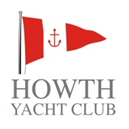 HOWTH YACHT CLUBInternational J24 Class Association of IrelandEastern ChampionshipsSaturday 15th & Sunday 16th June 2019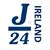 